Семьи, не использовавшие материнский капитал, получат индексацию на 7,5%1 февраля Социальный фонд повысит сумму материнского капитала всем семьям, которые пока не воспользовались им. Индексацию на 7,5% также получат родители, сохранившие часть средств на сертификате. Чем больше неиспользованная сумма, тем выше будет прибавка после индексации.В Югре за время действия программы материнского капитала выдано 196 145 сертификатов. Из них 100 218 семей полностью использовали его средства, 95 927 семей ещё не обращались с заявлением о распоряжении средствами, либо использовали часть средств маткапитала. Кроме того, родители, сохранившие часть маткапитала тоже вправе рассчитывать на индексацию через два месяца. Если после всех распоряжений у семьи осталось, к примеру, 375 тысяч рублей, именно эта сумма и будет увеличена в феврале на 7,5%. В результате семья сможет распорядиться более высокими средствами в размере 403 тысяч рублей.Максимальное повышение ждет те семьи, которые пока ни разу не распоряжались сертификатом. Для них сумма вырастет сразу на 44 тысячи рублей. Если оформлен повышенный материнский капитал на второго ребенка и при этом не было никаких трат, увеличение составит уже 58 тысяч рублей.Информация о сумме неизрасходованного материнского капитала доступна родителям на портале госуслуг. Соответствующий сервис (https://www.gosuslugi.ru/600122/1/form?_=1701061904910) Социального фонда позволяет всегда иметь под рукой актуальные данные о средствах, которые семья может направить на существующие направления программы.Напомним, что по ее условиям материнский капитал подлежит индексации раз в год на уровень фактической инфляции. Согласно прогнозу Минэкономразвития, она составит 7,5% к концу этого года. С 1 февраля размер маткапитала на первого ребенка вырастет почти до 631 тыс. рублей. Повышенный материнский капитал на второго ребенка вырастет до 833,8 тыс. рублей.Информация предоставлена Пресс-службой ОСФР по ХМАО-Югре тел. 8(3467) 371 – 941, e-mail: press@86.sfr.gov.ru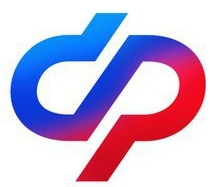 СОЦИАЛЬНЫЙФОНД РОССИИСоциальный фонд Российской Федерации       Отделение Социального фонда по ХМАО-ЮгреКлиентская служба (на правах отдела) в г.Белоярский